Оценочные материалы для промежуточной аттестации по предмету «Физика» 9 классИтоговая работа состоит из 13заданий, рассчитана на один урок (40 мин)Задания 1-10 – задания с выбором одного правильного ответа, на проверку знаний теории и умения  применять знания. Задания 11- 13 - необходимо выполнить подробное решение: оформить задачи, записать формулу, провести вычисления по формуле и записать ответ.Распределение заданий по темам Критерии оценивания: Каждый правильный ответ 1- 10 задания оценивается 1 баллом (всего 10 баллов).Каждый правильный ответ 11- 13 оценивается 3 баллами (всего 9 баллов).Задания 11-13:-приведено полное правильное решение, запись физических формул, отражающих физические законы, применение которых необходимо для решения задачи выбранным способом, проведены математические преобразования и расчеты, представлен ответ – 3 балла,- при правильном ходе решения задачи допущены ошибки в математических расчетах – 2 балла,- при правильной идее решения допущена ошибка (не более одной) в записи физических законов или использованы не все исходные формулы, необходимые для решения – 1 балл;- отсутствие решения, более одной ошибки в записях физических формул, использование неприменимого в данных условиях закона и т.п. – 0 баллов.Отметка «5» ставится, если набрано 16-19 балловОтметка «4» ставится, если набрано 13 - 15 балловОтметка «3» ставится, если набрано 8- 12 балловОтметка «2» ставится, если набрано менее 7 балловВыберите один правильный ответ В каких единицах СИ измеряется ускорение?а) мин       б) км/ч      в) м/с          г) м/с22. По какой формуле можно определить  скорость при равномерном прямолинейном движении?а)        б)           в)     г)3. Импульс тела  определяется формулой:а)      б) F=kx          в)      г) 4. При измерении пульса человека было зафиксировано 75 пульсаций крови за 1 минуту. Определите период сокращений сердечной мышцы.а) 0,8 с               б) 1,25 с               в) 60 с               г) 75 с            5. Амплитуда свободных колебаний тела равна 3 см. Какой путь прошло это тело за 1/2 периода колебаний?а) 3 см               б) 6 см               в) 9 см               г) 12 см6. При увеличении ёмкости конденсатора, включённого в колебательный контур, период электромагнитных колебаний:а) не изменится                              б) увеличится  в) уменьшится                               г) может как увеличиться, так и уменьшиться7. излучение – этоа) вторичное радиоактивное излучение при начале цепной реакцииб) поток нейтронов, образующихся в цепной реакцииг) электромагнитные волныд) поток электронов 8. Какова индукция магнитного поля, в котором на проводник с током 25 А действует сила 0,05 Н? Длина проводника 5 см. Направления линий индукции и тока взаимно перпендикулярны.а) 0,004 Тл               б) 0,04 Тл              в) 0,4 Тл                     г) 4 Тл9. В ядре элемента  содержитсяа) 92 протона, 238 нейтроновб) 146 протонов, 92 нейтронав) 92 протона, 146 нейтронов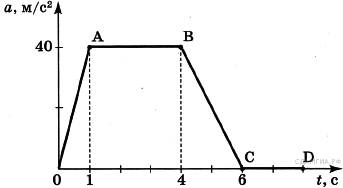 г) 238 протонов, 92 нейтрона10. На рисунке представлен график зависимости ускорения от времени для тела, движущегося прямолинейно. Равноускоренное движение соответствует участкуа)  OA		б)  AB		в)  BC		г)  CDПредставьте развернутое решение задачи.11. Лыжник съехал с горки за 6 с, двигаясь с постоянным ускорением 0,5 м/с2. Определите длину горки, если известно, что в начале спуска скорость лыжника была равна 18 км/ч.12. Спустившись с горки, санки с мальчиком тормозят с ускорением 2 м/с2. Определите величину тормозящей силы, если общая масса мальчика и санок равна 45 кг.13. Радиостанция работает на частоте 60 МГц. Найдите длину электромагнитных волн, излучаемых антенной радиостанции. Скорость распространения электромагнитных волн  с = 3·108 м/с.№п/пТемаКоличествозаданийУровень сложностиУровень сложности№п/пТемаКоличествозаданийбазовыйповышенный1Законы взаимодействия и движения тел6422Механические колебания и волны. Звук.22-3Электромагнитное поле3214Строение атома и атомного ядра22-Итого13103